附件1行政规范性文件合法性审核收文流程图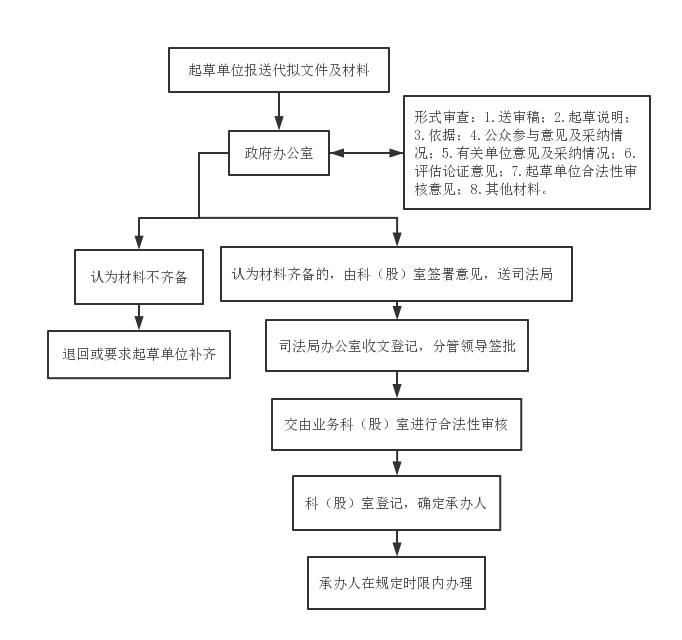 